แบบสำรวจความคิดเห็นผู้มีส่วนได้ส่วนเสียภายใน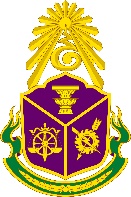 Internal Integrity and Transparency Assessment: IITการประเมินคุณธรรมและความโปร่งใสในการดำเนินงานของหน่วยงานภาครัฐประจำปีงบประมาณ พ.ศ. 2560สำนักงานคณะกรรมการป้องกันและปราบปรามการทุจริตแห่งชาติ (สำนักงาน ป.ป.ช.) ได้ดำเนินโครงการประเมินคุณธรรมและความโปร่งใสในการดำเนินงานของหน่วยงานภาครัฐ (Integrity and Transparency Assessment: ITA) ซึ่งเป็นการประเมินเพื่อวัดระดับคุณธรรมและความโปร่งใสในการดำเนินงานของหน่วยงาน มีกรอบการประเมินใน 5 ดัชนี ได้แก่ 
1. ดัชนีความโปร่งใส 2. ดัชนีความพร้อมรับผิด 3. ดัชนีความปลอดจากการทุจริตในการปฏิบัติงาน 4. ดัชนีวัฒนธรรมคุณธรรมในองค์กร และ 5. ดัชนีคุณธรรมการทำงานในหน่วยงาน โดยมีเครื่องมือที่ใช้สำหรับการประเมิน 3 เครื่องมือ ได้แก่ 1. แบบสำรวจหลักฐานเชิงประจักษ์ Evidence – Based Integrity and Transparency Assessment (EBIT) 2. แบบสำรวจความคิดเห็นผู้มีส่วนได้ส่วนเสียภายใน Internal Integrity and Transparency Assessment (IIT) และ 3. แบบสำรวจความคิดเห็นผู้มีส่วนได้ส่วนเสียภายนอก External Integrity and Transparency Assessment (EIT)สำหรับแบบสำรวจนี้เป็นแบบสำรวจความคิดเห็นผู้มีส่วนได้ส่วนเสียภายใน Internal Integrity and Transparency Assessment (IIT) ใช้ประเมินในดัชนีความพร้อมรับผิด ดัชนีความปลอดจากการทุจริตในการปฏิบัติงาน 
ดัชนีวัฒนธรรมคุณธรรมในองค์กร และดัชนีคุณธรรมการทำงานในหน่วยงาน โดยจะจัดเก็บข้อมูลจากเจ้าหน้าที่ภายในหน่วยงานที่มีอายุการทำงานมากกว่า 1 ปี ด้วยจำนวนและสัดส่วนที่มีลักษณะความเป็นตัวแทนที่เหมาะสมของแต่ละหน่วยงานแบบสำรวจความคิดเห็นผู้มีส่วนได้ส่วนเสียภายใน Internal Integrity and Transparency Assessment (IIT) แบ่งเป็น 3 ส่วน ได้แก่ส่วนที่ 1	ข้อมูลทั่วไปของผู้ตอบแบบสำรวจส่วนที่ 2	ความคิดเห็นต่อการดำเนินงานของหน่วยงานส่วนที่ 3	ข้อเสนอแนะผลการประเมินจะแสดงถึงระดับคุณธรรมและความโปร่งใสในการดำเนินงานของหน่วยงาน เพื่อให้หน่วยงาน
ได้รับทราบและใช้เป็นแนวทางในการพัฒนาและปรับปรุงการดำเนินงาน/การปฏิบัติราชการให้มีคุณธรรมและความโปร่งใส
มากยิ่งขึ้น ลดโอกาสการทุจริตในหน่วยงาน และเพื่อให้เกิดประโยชน์ต่อประชาชนและสังคมสูงสุด ทั้งนี้ “สำนักงาน ป.ป.ช. 
ขอยืนยันว่า ท่านสามารถแสดงความคิดเห็นได้อย่างอิสระ ข้อมูลส่วนบุคคลและคำตอบของท่านจะถูกเก็บไว้เป็นความลับ
อย่างดีที่สุด และจะไม่ถูกนำไปเผยแพร่หรือใช้เพื่อการใดๆ ทั้งสิ้น โดยการนำเสนอผลการวิเคราะห์ข้อมูลจะเป็นไป
ในลักษณะภาพรวมเท่านั้น ไม่มีการวิเคราะห์หรือรายงานเป็นรายบุคคลแต่อย่างใด ความร่วมมือของท่านจะช่วยสนับสนุน
ให้เกิดการปรับปรุงระดับคุณธรรมและความโปร่งใสในการดำเนินงานของหน่วยงานภาครัฐ”ขอขอบคุณในความร่วมมือมา ณ โอกาสนี้ชื่อหน่วยงานที่ท่านประเมิน										        .SQ1.	อายุ	 ต่ำกว่า 20 ปี	 20 – 40 ปี	 41 – 60 ปี	 มากกว่า 60 ปีSQ2.	เพศ	 ชาย	 หญิงSQ3.	ระดับการศึกษา	 ต่ำกว่าปริญญาตรี	 ปริญญาตรี	 ปริญญาโท	 ปริญญาเอกSQ4.	ประเภทหน่วยงาน/ระดับตำแหน่งหมายเหตุ: หากตำแหน่งของท่านไม่ปรากฏในตัวเลือก ให้เทียบเคียงกับตำแหน่งที่ใกล้เคียงที่สุดSQ5.	ระยะเวลาการปฏิบัติงานในหน่วยงาน	 ต่ำกว่า 5 ปี	 5 – 10 ปี	 11 – 20 ปี	 มากกว่า 20 ปีโปรดใส่เครื่องหมาย  ในช่อง  ที่ตรงกับความคิดเห็นของท่านดัชนีความพร้อมรับผิดI1.	เจ้าหน้าที่ของหน่วยงานท่านปฏิบัติงานด้วยความเต็มใจ กระตือรือร้น เต็มความสามารถ โดยมุ่งผลสำเร็จของงาน	 เห็นด้วย	 ค่อนข้างเห็นด้วย	 ค่อนข้างไม่เห็นด้วย	 ไม่เห็นด้วยI2.	หน่วยงานของท่านมีความพร้อมที่จะบริการหรือส่งมอบผลงานต่อสาธารณะ ตามที่กำหนดไว้ในพันธกิจ	 เห็นด้วย	 ค่อนข้างเห็นด้วย	 ค่อนข้างไม่เห็นด้วย	 ไม่เห็นด้วยI3.	เจ้าหน้าที่ของหน่วยงานท่านให้ความสำคัญกับการปฏิบัติงานตามภารกิจหน้าที่ความรับผิดชอบ มากกว่าการทำธุระส่วนตัว	ในเวลาปฏิบัติงาน	 เห็นด้วย	 ค่อนข้างเห็นด้วย	 ค่อนข้างไม่เห็นด้วย	 ไม่เห็นด้วยI4.	ท่านระลึกอยู่เสมอว่าท่านจะต้องมีส่วนในความรับผิดชอบเมื่อหน่วยงานเกิดความเสียหายอันเนื่องมาจากการปฏิบัติงาน
	ที่ผิดพลาดของท่าน	 เห็นด้วย	 ค่อนข้างเห็นด้วย	 ค่อนข้างไม่เห็นด้วย	 ไม่เห็นด้วยI5.	หน่วยงานของท่านมีมาตรการที่เหมาะสมในการจัดการกับเจ้าหน้าที่ที่ไม่มีความรับผิดชอบต่อการปฏิบัติงานตามภารกิจ	หน้าที่ความรับผิดชอบ	 มีมาก	 มีค่อนข้างมาก	 มีค่อนข้างน้อย	 ไม่มีI6.	ผู้บริหารของหน่วยงานท่านพร้อมที่จะแสดงความรับผิดชอบ หากงานนั้นส่งผลกระทบและเกิดความเสียหายต่อสังคมโดยรวม	 เห็นด้วย	 ค่อนข้างเห็นด้วย	 ค่อนข้างไม่เห็นด้วย	 ไม่เห็นด้วยI7.	ผู้บริหารของหน่วยงานท่านได้แสดงเจตจำนงสุจริตที่แน่วแน่ว่า จะมุ่งมั่นในการบริหารหน่วยงานด้วยความซื่อสัตย์สุจริต	 เห็นด้วย	 ค่อนข้างเห็นด้วย	 ค่อนข้างไม่เห็นด้วย	 ไม่เห็นด้วยI8.	ผู้บริหารของหน่วยงานท่านมีการสนับสนุนงบประมาณหรือการดำเนินการ เพื่อให้เกิดความโปร่งใสและซื่อสัตย์สุจริต
	มากขึ้นในหน่วยงาน	 มีมาก	 มีค่อนข้างมาก	 มีค่อนข้างน้อย	 ไม่มีดัชนีความปลอดจากการทุจริตในการปฏิบัติงานI9.	เจ้าหน้าที่ของหน่วยงานท่านมีการรับสิ่งของ การอำนวยความสะดวก ความบันเทิง หรือสิทธิประโยชน์อื่นๆ 
	จากผู้ที่ต้องการสร้างความสัมพันธ์ที่ดีและคาดหวังให้มีการตอบแทนในอนาคต	 มีมาก	 มีค่อนข้างมาก	 มีค่อนข้างน้อย	 ไม่มีI10.	เจ้าหน้าที่ของหน่วยงานท่านมีการเรียกรับเงินหรือประโยชน์จากผู้อื่น	 มีมาก	 มีค่อนข้างมาก	 มีค่อนข้างน้อย	 ไม่มีI11.	เจ้าหน้าที่ของหน่วยงานท่านมีการใช้อำนาจหน้าที่เพื่อเอื้อประโยชน์แก่ตนเองหรือพวกพ้อง	 มีมาก	 มีค่อนข้างมาก	 มีค่อนข้างน้อย	 ไม่มีI12.	เจ้าหน้าที่ของหน่วยงานท่านมีส่วนได้ส่วนเสียในสัญญาโครงการหรือสัมปทานใดๆ ของหน่วยงาน	 มีมาก	 มีค่อนข้างมาก	 มีค่อนข้างน้อย	 ไม่มีI13.	คู่สัญญาโครงการหรือสัมปทานใดๆ ของหน่วยงานมีความเกี่ยวข้องเชิงอุปถัมภ์หรือมีผลประโยชน์ร่วมกันกับผู้บริหาร
	ของหน่วยงาน	 มีมาก	 มีค่อนข้างมาก	 มีค่อนข้างน้อย	 ไม่มีI14.	นโยบาย/ทิศทาง/การดำเนินงาน/การอนุมัติต่างๆ ของหน่วยงานท่านถูกแทรกแซงจากฝ่ายการเมืองหรือผู้มีอำนาจ 	ก่อให้เกิดประโยชน์กับกลุ่มใดกลุ่มหนึ่ง	 มีมาก	 มีค่อนข้างมาก	 มีค่อนข้างน้อย	 ไม่มีดัชนีวัฒนธรรมคุณธรรมในองค์กรI15.	เจ้าหน้าที่ของหน่วยงานท่านมีการถ่ายทอดพฤติกรรมการทำงานที่ดี มีคุณธรรม และซื่อสัตย์สุจริต ให้แก่กันอยู่เสมอ	 มีมาก	 มีค่อนข้างมาก	 มีค่อนข้างน้อย	 ไม่มีI16.	หากท่านพบเห็นการทุจริตเกิดขึ้นในหน่วยงานของท่าน ท่านจะไม่เพิกเฉยและพร้อมที่จะดำเนินการ 
	(เช่น ร้องเรียน แจ้งเบาะแส หรือให้ข้อมูลแก่ส่วนงานตรวจสอบภายในของหน่วยงาน) เพื่อให้เกิดการตรวจสอบการทุจริตนั้น	 เห็นด้วย	 ค่อนข้างเห็นด้วย	 ค่อนข้างไม่เห็นด้วย	 ไม่เห็นด้วยI17.	เจ้าหน้าที่ที่ทำการทุจริตในหน่วยงานของท่านยังคงลอยนวล และยังได้รับการยอมรับในหน่วยงานอยู่	 มีมาก	 มีค่อนข้างมาก	 มีค่อนข้างน้อย	 ไม่มีI18.	หากเกิดการกระทำการทุจริตในหน่วยงานของท่าน เรื่องดังกล่าวถือเป็นเรื่องที่น่าอับอายและจะถูกแรงกดดันทางสังคม	จากทุกส่วนในหน่วยงานเสมอ	 เห็นด้วย	 ค่อนข้างเห็นด้วย	 ค่อนข้างไม่เห็นด้วย	 ไม่เห็นด้วยI19.	เจ้าหน้าที่ของหน่วยงานท่านยังคงมีการนำวัสดุ อุปกรณ์ และของใช้ในราชการ ไปใช้ในการส่วนตัว	 มีมาก	 มีค่อนข้างมาก	 มีค่อนข้างน้อย	 ไม่มีI20.	การบริหารงานและการปฏิบัติงานในหน่วยงานท่านมีการเอื้อประโยชน์ต่อบุคคลบางกลุ่ม	 มีมาก	 มีค่อนข้างมาก	 มีค่อนข้างน้อย	 ไม่มีI21.	แผนปฏิบัติการป้องกันและปราบปรามการทุจริตของหน่วยงานท่านถูกนำไปสู่การปฏิบัติอย่างเป็นรูปธรรม	 เห็นด้วย	 ค่อนข้างเห็นด้วย	 ค่อนข้างไม่เห็นด้วย	 ไม่เห็นด้วยI22.	แผนปฏิบัติการป้องกันและปราบปรามการทุจริตของหน่วยงานท่านสามารถยับยั้งการทุจริตในหน่วยงาน
	ได้อย่างมีประสิทธิภาพ	 เห็นด้วย	 ค่อนข้างเห็นด้วย	 ค่อนข้างไม่เห็นด้วย	 ไม่เห็นด้วยI23.	หน่วยงานตรวจสอบภายในของหน่วยงานท่านมีการดำเนินงานอย่างอิสระ ไม่ถูกแทรกแซงจากผู้บริหารหรือผู้มีอำนาจ	 เห็นด้วย	 ค่อนข้างเห็นด้วย	 ค่อนข้างไม่เห็นด้วย	 ไม่เห็นด้วยI24.	หน่วยงานตรวจสอบภายในของหน่วยงานท่านสามารถตรวจสอบ ยับยั้ง หรือป้องกันการทุจริตได้อย่างมีประสิทธิภาพ	 เห็นด้วย	 ค่อนข้างเห็นด้วย	 ค่อนข้างไม่เห็นด้วย	 ไม่เห็นด้วยดัชนีคุณธรรมการทำงานในหน่วยงานI25.	กระบวนการคัดเลือก บรรจุ แต่งตั้ง โยกย้าย เลื่อนระดับ การพิจารณาความดีความชอบ หรือการให้สิทธิประโยชน์ต่างๆ 	ในหน่วยงานท่าน ยังคงมีการยึดโยงกับระบบอุปถัมภ์ เส้นสาย หรือผลประโยชน์อื่นๆ แอบแฝง	 มีมาก	 มีค่อนข้างมาก	 มีค่อนข้างน้อย	 ไม่มีI26.	หน่วยงานของท่านมีระบบการธำรงรักษาคนดี คนเก่ง และเสริมสร้างแรงจูงใจให้เจ้าหน้าที่ในหน่วยงานปฏิบัติงานให้กับ	หน่วยงานอย่างจงรักภักดี	 มีมาก	 มีค่อนข้างมาก	 มีค่อนข้างน้อย	 ไม่มีI27.	หน่วยงานของท่านมีระบบการพัฒนาบุคลากร การคัดเลือกผู้เข้ารับการฝึกอบรม การสัมมนา การศึกษาดูงาน 
	การให้ทุนการศึกษา อย่างโปร่งใส เป็นธรรม ไม่เลือกปฏิบัติ	 เห็นด้วย	 ค่อนข้างเห็นด้วย	 ค่อนข้างไม่เห็นด้วย	 ไม่เห็นด้วยI28.	หน่วยงานของท่านใช้จ่ายงบประมาณอย่างโปร่งใสและตรวจสอบได้	 เห็นด้วย	 ค่อนข้างเห็นด้วย	 ค่อนข้างไม่เห็นด้วย	 ไม่เห็นด้วยI29.	หน่วยงานของท่านยังคงมีการรายงานการใช้เงินที่เป็นเท็จ เช่น ค่าล่วงเวลา ค่าเดินทาง ค่าวัสดุอุปกรณ์ต่าง ฯลฯ	 มีมาก	 มีค่อนข้างมาก	 มีค่อนข้างน้อย	 ไม่มีI30.	หน่วยงานของท่านใช้จ่ายเงินงบประมาณตามความจำเป็นและเกิดความคุ้มค่าสูงสุด	 เห็นด้วย	 ค่อนข้างเห็นด้วย	 ค่อนข้างไม่เห็นด้วย	 ไม่เห็นด้วยI31.	ผู้ดำรงตำแหน่งในระดับหัวหน้างานในหน่วยงานของท่านยังปรากฏพฤติกรรมการสั่งงานในเรื่องที่เกี่ยวกับธุระส่วนตัว	 มีมาก	 มีค่อนข้างมาก	 มีค่อนข้างน้อย	 ไม่มีI32.	ผู้ดำรงตำแหน่งในระดับหัวหน้างานในหน่วยงานของท่านมีการมอบหมายงานต่อผู้ใต้บังคับบัญชาอย่างเป็นธรรม 
	ไม่เลือกปฏิบัติ	 เห็นด้วย	 ค่อนข้างเห็นด้วย	 ค่อนข้างไม่เห็นด้วย	 ไม่เห็นด้วยI33.	ผู้ดำรงตำแหน่งในระดับหัวหน้างานในหน่วยงานของท่านมีการอธิบายรายละเอียดของงาน กำหนดเป้าหมาย ติดตาม 
	ให้คำแนะนำ และร่วมแก้ไขปัญหา ในงานที่ได้มอบหมายให้ผู้ใต้บังคับบัญชาเสมอ	 เห็นด้วย	 ค่อนข้างเห็นด้วย	 ค่อนข้างไม่เห็นด้วย	 ไม่เห็นด้วยI34.	หน่วยงานของท่านมีความพร้อมด้านสถานที่และอุปกรณ์สนับสนุนการปฏิบัติงาน	 เห็นด้วย	 ค่อนข้างเห็นด้วย	 ค่อนข้างไม่เห็นด้วย	 ไม่เห็นด้วยข้อเสนอแนะเพิ่มเติมต่อหน่วยงานของท่าน เพื่อให้ดำเนินการปรับปรุงแก้ไขให้เกิดคุณธรรมและความโปร่งใส และป้องกันมิให้เจ้าหน้าที่ของหน่วยงานกระทำการทุจริตต่อหน้าที่												        .												        .												        .												        .												        .ขอขอบคุณสำหรับความร่วมมือสำนักงาน ป.ป.ช.ส่วนที่ 1 ข้อมูลทั่วไปของผู้ตอบแบบสำรวจ	องค์กรอิสระ/องค์กรตามรัฐธรรมนูญ/	สำนักงานศาล (เฉพาะงานธุรการศาล) ส่วนราชการระดับกรม/ส่วนภูมิภาค องค์กรปกครองส่วนท้องถิ่น	ผู้บริหารระดับสูง	หัวหน้า/ผู้อำนวยการขึ้นไป	ข้าราชการระดับปฏิบัติการ – ทรงคุณวุฒิ	ข้าราชการระดับปฏิบัติงาน – ทักษะพิเศษ	ลูกจ้าง/พนักงานราชการ	ผู้บริหารระดับสูง	หัวหน้า/ผู้อำนวยการขึ้นไป	ข้าราชการระดับปฏิบัติการ – ทรงคุณวุฒิ	ข้าราชการระดับปฏิบัติงาน – ทักษะพิเศษ	ลูกจ้าง/พนักงานราชการ	บริหารระดับสูง	หัวหน้า/ผู้อำนวยการขึ้นไป	ข้าราชการระดับปฏิบัติการ – เชี่ยวชาญ	ข้าราชการระดับปฏิบัติงาน – อาวุโส	ลูกจ้าง/พนักงานจ้าง รัฐวิสาหกิจ องค์การมหาชน สถาบันอุดมศึกษาของรัฐ	ผู้บริหารระดับสูง	หัวหน้า/ผู้อำนวยการขึ้นไป	พนักงานรัฐวิสาหกิจ	ลูกจ้าง	ผู้บริหารระดับสูง	หัวหน้า/ผู้อำนวยการขึ้นไป	เจ้าหน้าที่องค์การมหาชน	ลูกจ้าง	ผู้บริหารระดับสูง	หัวหน้า/ผู้อำนวยการขึ้นไป	บุคลากรประเภทวิชาการ	พนักงาน/ข้าราชการ
	ระดับปฏิบัติการ – เชี่ยวชาญ	พนักงาน/ข้าราชการ	ระดับปฏิบัติงาน – ชำนาญงานพิเศษ	ลูกจ้างส่วนที่ 2 ความคิดเห็นต่อการดำเนินงานของหน่วยงานส่วนที่ 3 ข้อเสนอแนะ